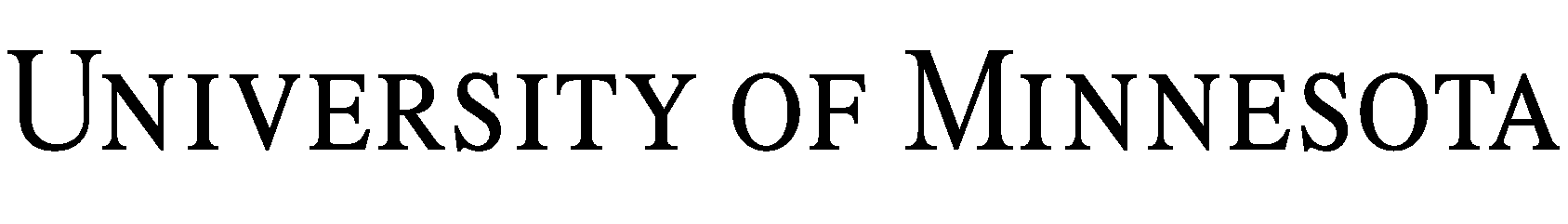 MEDICAL INFORMATION AND RELEASE OF LIABILITYEvent:												Organization Conducting Event:								Participant’s Name:										(print)Address:											(street)			(city)					(state, zip)Contact person in case of emergency:Name:							  Relation:				Phone:							* * * * * * * *I understand and agree that some activities occurring as a part of or incidental to the Event may be of a hazardous nature and/or include physical and/or strenuous activity.  Understanding this, I state that I have no medical condition or impairment, including the use of medication that might inhibit my active participation in the Event named above.In the case of an injury or medical emergency, I authorize the staff or employees of Organization and/or the  to render first aid and/or obtain whatever medical treatment they deem necessary for my welfare.  I further understand and agree that I will be financially responsible for all charges and fees incurred in the rendering of said treatment regardless of whether my medical insurance would cover such charges and fees.I have read and understand agree to the terms and conditions of this release.Print Name:								Signature:								  Date:__________________	(If participant is under the age of 18, Parent/Legal Guardian’s signature)I am the parent or legal guardian of the minor 				 and am signing this release on behalf of the minor.			(Print child’s name)